Appendix F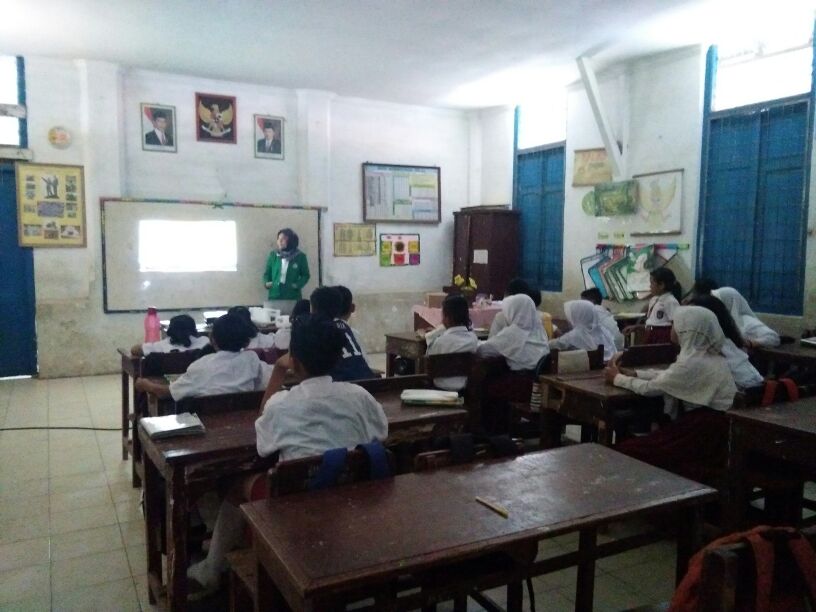 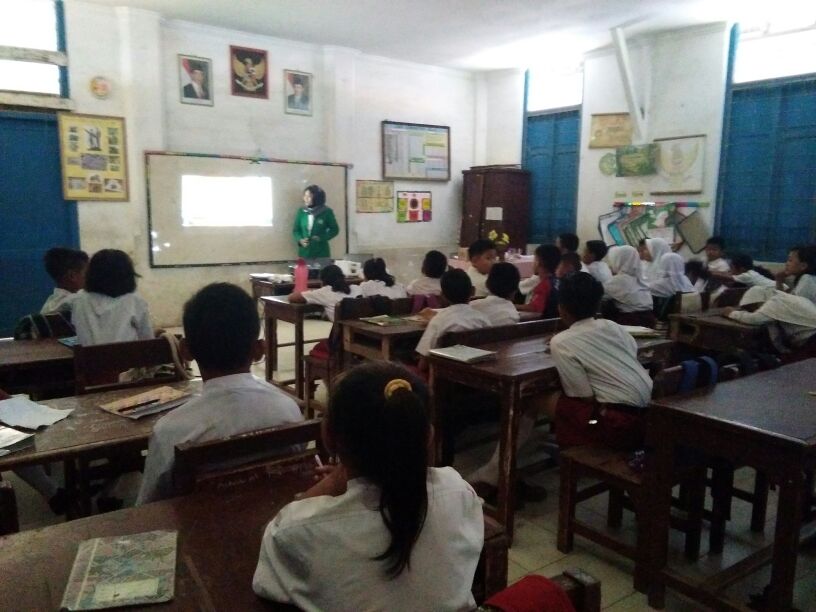 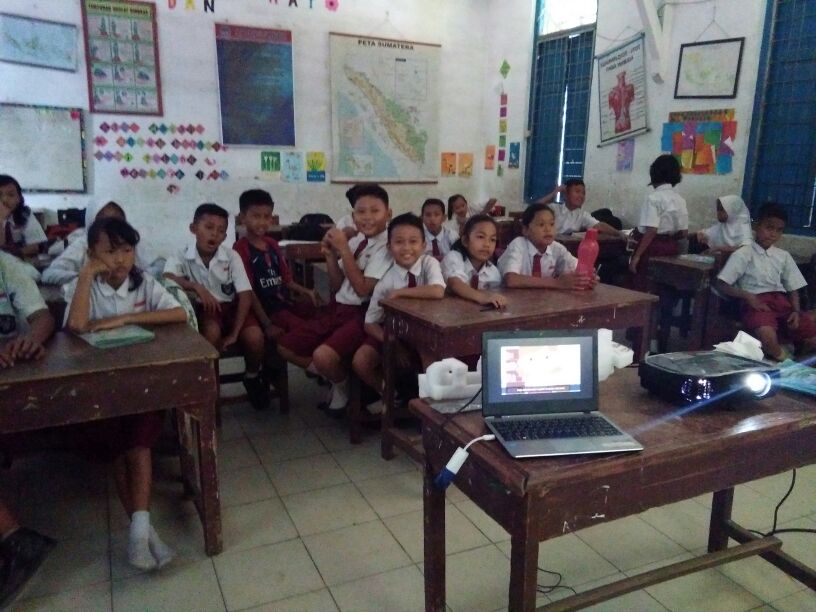 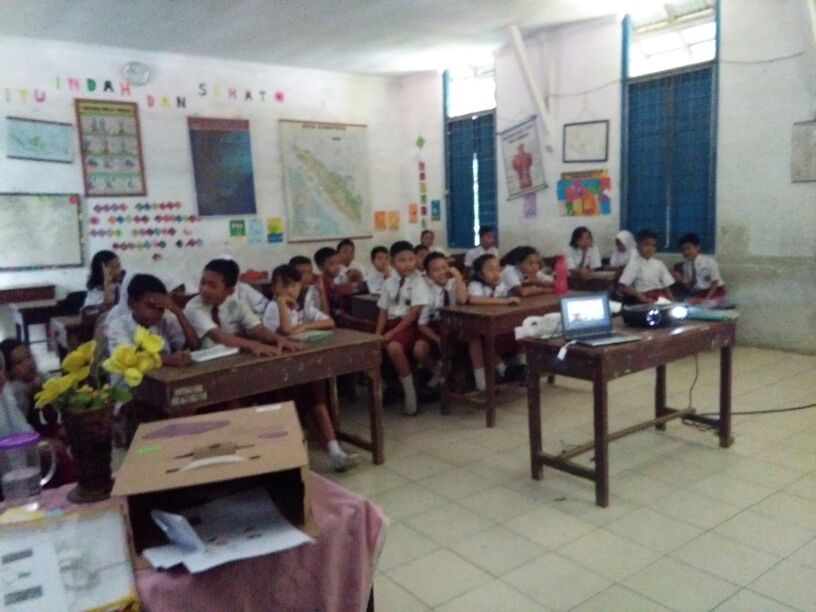 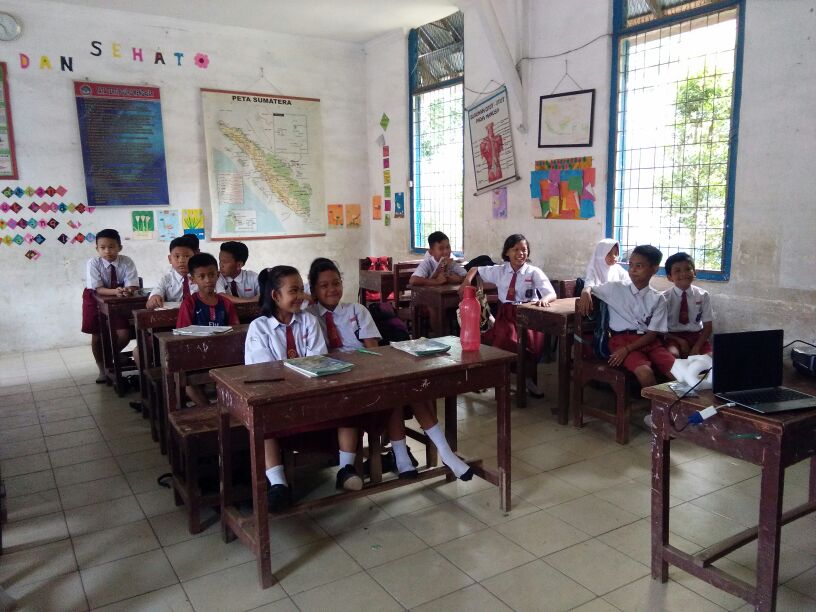 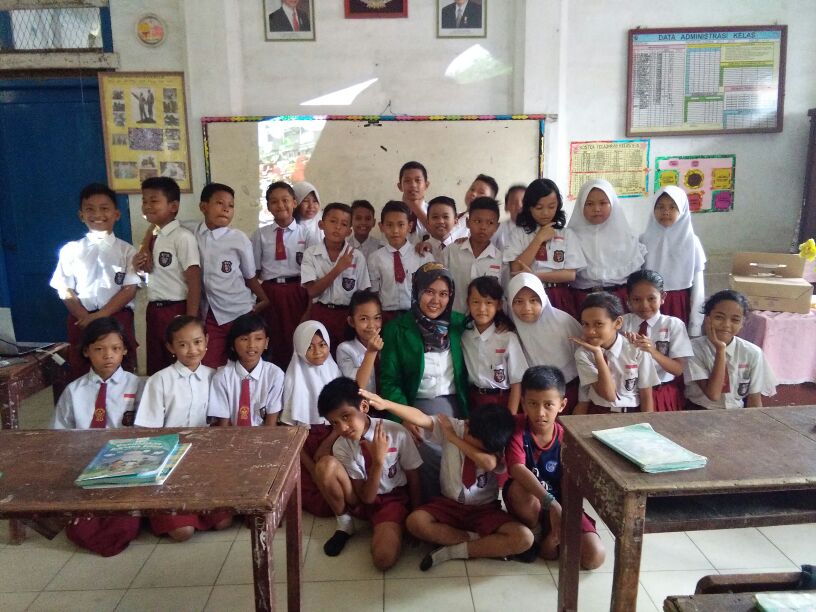 